Najděte si svého marťanaZÁLEŽÍ, CO VÁS NAUČILI V DOMEČKU Představte si kruhové náměstí s dvaceti domy a pět dětí, které čekají na své narození (ať už na své narození čekají kdekoli). Roztočí se nebeská ruleta a padnou čísla: 3, 6, 11, 17 a 20. To jsou čísla domečků a děti do nich šupajdí. V každému domečku je učí (máma s tátou, bráška, ségra, babi, děda), co si mají myslet o sobě a o světě. Učí je třeba to, co se v domečku obvykle dělá v pátek večer, nebo co obvykle děláme, když obědváme, co se dělá, než se jde spát, co se dělá, když jste něco slíbili... tisíce věcí. Nejdůležitější ovšem je, že vás naučí, co se dělá, když život začne být těžký. Dítě z domečku číslo 3 se naučí:když začne být život těžký, myslíme si o sobě, že jsme neschopní pitomci Dítě z domečku číslo 6:když začne být život těžký, myslíme si o ostatních, že jsou neschopní pitomci Dítě z domečku číslo 11:když začne být život těžký, myslíme si, že je to jenom další nespravedlnost a nechápeme, proč se to muselo stát zase zrovna nám dítě z domečku číslo 17:když začne být život těžký, jdeme se opít a pořádně si zanadáváme dítě z domečku číslo 20:když začne být život těžký, snažíme se držet pohromadě a vymyslet, jak z toho venJe jasné, že děti z domů číslo 3, 6, 11 a 17 budou ve svém životě pravděpodobně spíše prohrávat, zatímco dítě z domu 20 si spíše většinou poradí.Kdyby ALE čísla padla v jiném pořadí, tak by dítě, které původně bylo umístěno v domečku 20, skončilo třeba v domečku 11. A místo, aby si poradilo, spíše by se naučilo vnímat svět jako jednu velkou nespravedlnost. Vtip je zkrátka v tom, jak prostřednictvím výchovy naučíte své děti reagovat: jaké vzorce jim vtisknete. Jak je vlastně naprogramujete. Převládající pocit, který tímto naprogramováním získáte, si pak odnášíte života. ŘÍKÁME MU RAKETA. Je srandovní, že každý člověk právě tu svoji Raketu brání jako PŘIROZENÝ a v dané situaci dokonce NEVYHNUTELNÝ pocit a když popisujete, co se vám stalo, tak vyprávění končíte například slovy: „Takže jsem nakonec po celém dni telefonování zjistil, že to nejde a cítil jsem se samozřejmě jako naprostý pitomec…“ A dokonce očekává souhlas svého protějšku, který by měl říct něco ve smyslu: „No to je jasné, to moc dobře znám.“Každý totiž považuje svoji reakci za přirozenou, zatímco přirozená není vlastně ŽÁDNÁ. Protože o každé z nich bylo rozhodnuto, když jsme byli malí. A další věc: podle toho, jak mě programovali, tak jsem naučený přijímat spíše špatné pocity: nic neumím, nic si nezasloužím, přes den se neodpočívá, život je boj. JSEM PAK VĚTŠINOU PORAŽENÝ. Když do mě nahustili zdravé programy, budu v životě hledat a usilovat o zdravé pocity: život je fajn, lidi jsou fajn, dneska bude krásný den, už jenom tím, že jsem zdravý, tak můžu být spokojený. JSEM PAK VĚTŠINOU VÍTĚZ. Ale vlastně o tom vůbec nevím, protože jsem žil jenom v tom jednom domečku. Tohle všechno jsem věděl, líbilo se mi to, po počátečním velkém AHA jsem se začal více pozorovat a dávat bacha, jaké reakce mi automaticky naskakují, když se dostanu do průšvihu a „život začne být těžký“. Docela jsem to zvládnul, po pár letech přeprogramoval a pak už jenom radoval, že nejsem moc velký bručoun a stěžovatel, ale umím se občas i zaradovat. S spokojeně jsem si udělal symbolickou vnitřní fajfku: vyřešeno! Tohle všechno jsem vyprávěl svojí kolegyni Janě, letěli jsme na jednání do Nice. Bylo to v období, kdy jsem bohužel musel pracovně lítat po Evropě jako čokl. Každý další let byl za trest. Tentokrát jsme museli z Prahy do Paříže a pak přestup dál do Nice. Strašně se mi nechtělo. Měl jsem toho fakt plné zuby. A taky strašně nerad lítám. Když jsme se blížili k Paříži, ozvalo se hlášení: vážení mesijé, omlouváme se, ale někdo nahlásil na letišti bombu, všechno se vyklízí, lety se ruší, některé spoje se odkládají. A pak začal číst seznam: let do Nice se odložil o sedm hodin. Byl jsem vzteky bez sebe!Co tam zas ti Francouzi blbnou? To jsou ale pitomci! Já jsem takové pako! Proč jsem vůbec letěl? Co tam budu proboha sedm hodin dělat? A Jana se vedle mě jenom usmála a řekla: to uvidíme, podle, toho, co tě naučili v domečku . 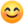 Začaly mi cukat koutky. A pak už jsem se jenom musel smát. Sakryš, dyť jsme se o tom bavili sotva před deseti minutama! Jak jsem na to mohl zapomenout? Takže žádná fajfka! Pokračuje se dál. A docvaklo mi, že moje věta o Francouzích je samozřejmě naučená z domečku: když je život těžký, tak ostatní označujeme za pitomce. A věta, že jsem pako, je další naučený program: když začne být život těžký, myslíme si o sobě, že jsme neschopní pitomci. No potěž! A to mě ještě čeká 7 hodin na pařížském letišti. Co budu dělat? A zatímco Jana vesele brebentila něco o tom, jak je to vlastně fajn a že si zajde na kafe a co myslíš, dalo by se to stihnout na otočku do centra? Ale já jsem byl v myšlenkách jinde, byl jsem u svých Raket. A docvaklo mi, že je to vlastně pořád stejné: záleží, co mě naučili v domečku a jestli se mi podaří přijít na to, co bylo zdravé a co na prd. Protože pak přijde další fáze: CO JÁ NAUČÍM SVÉ DĚTI V NAŠEM DOMEČKU, KTERÝ SI TI BOBCI VYLOSOVALI.Chtěl bych, aby pochopily, že když život začíná být těžký, že nejlepší je semknout se dohromady a vymyslet, jak se z toho ven. Třeba v okamžiku, kdy vyhlásí devátý, desátý, jedenáctý, nebo bůh ví kolikátý lockdown.TI PITOMCI!!! zdraví vás Marek Herman Při psaní jsem vycházel z teorie Erica Berneho o vítězích, skoro-vítězích a poražených.